GRUPO “MASONERIA DEL FUTURO” ¡POR UNA MASONERIA VISIONARIA Y PROGRESISTA! 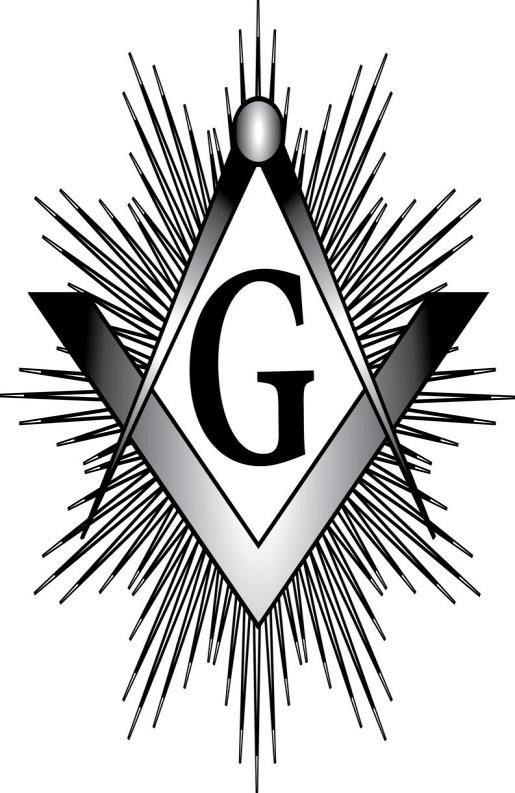 ¿POR QUE?¡UN MANUAL DE ORGANIZACIÓN EN LA MASONERIA!¡ESTRATEGIAS 	PARA 	INSTRUMENTAR 	ACCIONES TENDIENTES A REALIZAR UNA ORDENADA, CERTERA, EFICAZ Y EFICIENTE “OPERATIVIDAD MASONICA” EN NUESTRAS LOGIAS SIMBOLICAS, IMPLEMENTANDO MANUALES DE ORGANIZACIÓN “TIPO” EN LOGIAS Y GRANDES LOGIAS!.JOSE VALDEMAR PORTILLO LOPEZGRAN ORIENTE DE MONTERREY, N.L.  JUNIO 24 DEL AÑO 2020 "UNA CIVILIZACIÓN, UNA EMPRESA, UNA ORGANIZACIÓN, UN PARTIDO POLÍTICO, UNA RELIGIÓN, UN PAÍS, UN GREMIO, UNA GRAN LOGIA MASÓNICA, QUE NO SE AVENTURA EN LA REVISIÓN Y ANÁLISIS DE SU PASADO Y DE SU PRESENTE Y EN EL DISEÑO DE ESTRATEGIAS, QUE LE PERMITAN REDISEÑAR Y ACTUALIZAR SU MISIÓN, VISION, FINES, METAS Y OBJETIVOS A CORTO, MEDIANO Y LARGO PLAZO, QUE LE PERMITA CUMPLIR TOTAL Y PLENAMENTE CON SUS FINALIDADES, MEDIANTE UNA ADECUADA Y SERIA PLANEACIÓN ESTRATÉGICA, ESTARA EN ABSOLUTA DECADENCIA Y SE EXPONDRÁ A UN DESASTRE INEVITABLE, QUE PODRIA SIGNIFICAR EL FIN DEL HILO DE SU CONTINUIDAD". JOSE VALDEMAR PORTILLO LOPEZ ESTOY SEGURO, QUE TODOS, O LA GRAN MAYORIA DE UDS., ESTAN PREOCUPADOS POR LA SITUACION ACTUAL DE NUESTRA INSTITUCION: EL BAJO PROMEDIO DE ASISTENCIA EN LAS LOGIAS, EL LETARGO, LA APATÍA, LA FALTA DE CRECIMIENTO, IMPORTANTE DECREMENTO DE LAS NORMAS DE CALIDAD Y ENVEJECIMIENTO DE SU MEMBRESÍA, DECREMENTO DE SU ACCIÓN FILANTRÓPICA, NULA PRESENCIA EXTERNA Y EN MUCHOS CASOS, LA PELIGROSA Y GRADUAL DISMINUCIÓN DE MIEMBROS. LAS CAUSAS DE ESTA CRISIS SON MUCHAS, PERO LA PRINCIPAL ES QUE SE DESCUIDO LA EFICIENTE OPERATIVIDAD DE SUS LOGIAS POR LA UTILIZACION DE LOS TRADICIONALES “USOS Y COSTUMBRES”. NO QUIERO SER PITONISTA NI AGORERO DE DESASTRES, PERO, ESCUCHENLO BIEN, SI NUESTRA INSTITUCION EN ESTE PERIODO DE PANDEMIA NO REACCIONA, CORRE UN GRAN RIESGO, EL HILO DE SU CONTINUIDAD. ESTAMOS CONSIENTES DE LA GRAVE CRISIS QUE ESTA IMPACTANDO GRANDEMENTE A NUESTRA INSTITUCION Y NOS DEBE DE PREOCUPAR MAS, LO QUE A LA MISMA LE ESPERA DESPUES DE LA PANDEMIA, YA QUE EL FUTURO ES CONFUSO, ES DESALENTADOR Y ES IMPREDECIBLE. MUY RESPETABLES Y QUERIDOS HERMANOS. A LA MASONERIA, PARA MEJORAR LA DEFICIENTE OPERATIVIDAD MASONICA QUE ACTUALMENTE PADECE, LE URGE IMPLEMENTAR MANUALES DE ORGANIZACIÓN PARA LOGIAS Y GRANDES LOGIAS. VICIOS, PIFIAS Y ERRORES QUE EN LA OPERATIVIDAD Y DESARROLLO MASONICO ACTUAL SE REALIZAN SEGÚN LOS FAMOSOS “USOS Y COSTUMBRES”, POR CARECER DE UN REGLAMENTO O MANUAL QUE DEFINA EXACTAMENTE SU FORMA DE DESARROLLO ORDENADO, ARMONICO Y PROGRESISTA.   UTILIZACION DE DIFERENTES LITURGIAS, QUE DIFIEREN ENTRE SI, FALTA DE HOMOGENEIDAD EN LOS PROCESOS DE SELECCIÓN Y APROBACION DE LOS CANDIDATOS A INICIAR, ALTO INDICE DE DESERCION DE APRENDICES, COMPAÑEROS Y MAESTROS, NULA PROFUNDIZACION EN EL ESTUDIO DE LA TEMATICA MASONICA, NOTORIAS DEFICIENCIAS EN LA INSTRUCCIÓN MECANICA: MARCHAS, SIGNOS, BATERIAS, TOCAMIENTOS, ETC., UNA NOTORIA INSUFICIENCIA DE LIDERAZGO, EN LAS DIGNIDADES DE LOS TALLERES, MUCHAS LOGIAS, SE HAN CONVERTIDO EN “CLUBES SOCIALES”, ACTUALMENTE, TENEMOS UN PAPEL PASIVO EN LA SOCIEDAD Y DEBE DE SER ACTIVO, NO HAY PREOCUPACION, POR EL RELEVO GENERACIONAL.  EL BALOTAJE, CADA LOGIA LO REALIZA A SU MANERA Y COSTUMBRE DE QUIEN TIENE MÁS PODER EN SU LOGIA, ASISTENCIA DE HERMANOS SIN LA VESTIMENTA ADECUADA, EN PATAS DE GALLO ( SANDALIAS ) Y BERMUDAS ALGUNAS VECES, CEREMONIAS DE INICIACIÓN CHUSCAS, SIN SOLEMNIDAD, NI SERIAS Y POCO SOLEMNES, FALTA DE PROTOCOLOS DE INGRESO, CADA LOGIA LO HACE A JUICIO DE QUIEN LA DIRIGE EN EL MOMENTO PRESENTE, NO ESTÁN NI DETERMINADAS, NI CODIFICADAS, NI REGULADAS, NI SISTEMATIZADAS, LAS ENSEÑANZAS QUE SE DEBEN IMPARTIR A UN MASÓN, FACILIDAD DE CONSEGUIR LOS GRADOS SIN MERITO ALGUNO, UNA SERIA DISMINUCIÓN EN LAS NORMAS DE CALIDAD DE RITUALES Y CEREMONIALES, NO SE BOLETINAN OPORTUNAMENTE LOS CANDIDATOS, NI SE ESPERAN LOS RESULTADOS DE LAS RESPUESTAS PARA APROBAR LAS CEREMONIAS DE INICIACIÓN, REGULARIZACIÓN Y AFILIACIÓN, DEFICIENTE AVITUALLAMIENTO DE LAS HERRAMIENTAS NECESARIAS EN LAS CEREMONIAS DE INICIACIÓN EN TODAS LAS CEREMONIAS, NO SE RESPETA EL TIEMPO MÍNIMO DE ASISTENCIA DEL MASÓN ENTRE GRADOS, NI SE UTILIZA EL EXAMEN DE CONOCIMIENTOS MÍNIMOS DEL GRADO ANTERIOR PARA SU APROBACIÓN, SE ASIGNAN GRADOS SIN MERITO ALGUNO, SOLO POR URGENCIA DE TENER MAESTROS EN PROCESOS ELECCIONARIOS, NO SE LLEVAN LOS LIBROS O DIARIOS DE ACTAS DE LAS DIVERSAS CÁMARAS DE ASISTENCIA, DEL HOSPITALARIO Y SE UTILIZAN ALEATORIAMENTE HOJAS PARA SUS ACTAS, SIN LIBROS DE ORO Y LIBRO NEGRO, INFINIDAD DE LIBROS MASÓNICOS QUE CADA VEZ SON MENOS SIN DEFINIR CUÁL ES EL MEJOR O EL QUE DEFINE EXACTAMENTE LA TEMÁTICA 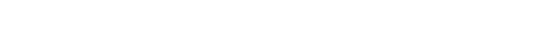 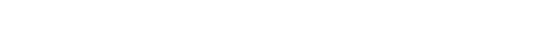 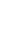 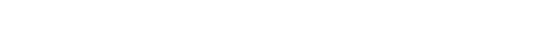 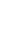 DE CADA GRADO, EN LOS INFORMES DE VENERATURAS MUCHAS VECES NO SE PRESENTAN ESCRITOS, MISMOS QUE TIENEN QUE ENVIARSE A GRAN LOGIA, DEFICIENTE UTILIZACIÓN Y SEGUIMIENTO DE CEREMONIALES, NO SE REALIZA ESTRICTA Y ADECUADA SELECCIÓN DE ASPIRANTES A INICIACIÓN EN BASE A SOLVENCIA ECONÓMICA, CONDUCTAS MORALES Y VALORES, NO ANTECEDENTES PENALES Y ANTIDOPING, PROGRAMACIÓN ADECUADA DE LAS TENIDAS PARA HACERLAS INTERESANTES Y DE PROVECHO AL ACERVO CULTURAL MASÓNICO DE LOS HERMANOS, NO SE PREPARA A LOS HERMANOS PARA CARGOS DE DIRECCIÓN CON CONOCIMIENTOS MÍNIMOS DE ADMINISTRACIÓN, LIDERAZGO Y DE LOS REGLAMENTOS INTERIORES DE SUS LOGIAS Y DE SU GRAN LOGIA, VESTIDO CASUAL CONVIENE SU REGLAMENTACIÓN, LAS DIFERENTES COMISIONES NO RINDEN INFORMES, IGNORAN SUS DEBERES Y OBLIGACIONES, LOS HERMANOS AFILIADOS TRAEN CON ELLOS SUS USOS Y COSTUMBRES DE LA LOGIA ADOPTIVA, LA CREACIÓN DE NUEVAS LOGIAS CON HERMANOS CON DIFERENTES USOS Y COSTUMBRES.           SI A LO ANTERIOR LE SUMAMOS LAS FALLAS HUMANAS DE QUIENES INTEGRAN LAS LOGIAS Y GRANDES LOGIAS, FALTA DE VOCACION MASONICA, ESCASES DE VALORES, FALTA DE COMPROMISO CON NUESTRA INSTITUCION, IRREPONSABILIDAD, IMPUNTUALIDAD, CORRUPCION, DESHONESTIDAD, CARENCIA DE INSTRUCTORES CAPACITADOS, PEREZA PARA EL ESTUDIO DE NUESTRA TEMATICA MASONICA, PELIGROSA DISMINUCION DE LA MEMBRESIA DE LAS LOGIAS EN TODO EL PAIS Y EN EL MUNDO, AUNADO A QUE CADA VES SE CUENTA CON HERMANOS DE EDAD AVANZADA, DESCONOCIMIENTO DE LOS VERDADEROS FINES Y OBJETIVOS DE NUESTRA INSTITUCION Y CONSIDERANDO QUE ÚLTIMAMENTE, SE HAN PRESENTADO GRAVES PROBLEMAS, EN NO POCAS GRANDES LOGIAS CONFEDERADAS Y NO CONFEDERADAS, POR CAUSA DE MALOS DIRIGENTES, QUE NO TENÍAN LA CAPACIDAD, TALENTO, VALORES Y PRINCIPIOS, ATRIBUTOS ESENCIALES QUE DEBE POSEER UN GRAN MAESTRO.  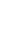 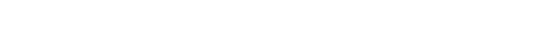 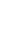 LA VENERA, LA JOYA QUE ACREDITA AL VENERABLE MAESTRO O AL GRAN MAESTRO, NO HACE UN BUEN VENERABLE O BUEN GRAN MAESTRO, SABEMOS DE PSEUDOMASONES, "PROFANOS CON MANDIL", QUE POR DEFICIENTE OPERATIVIDAD DE LAS ESTRUCTURAS EDUCACIONALES Y FORMATIVAS DE SUS LOGIAS, POR ACCIDENTES PROVOCADOS Y MAL INTENCIONADOS, HAN LLEGADO A LA DIRECCIÓN DE LOGIAS Y GRANDES LOGIAS, CARENTES DE LIDERAZGO, PERVERSOS, PUSILÁNIMES, OBSCUROS, MEDIOCRES, ARROGANTES, ALTIVOS, SOBERBIOS, CON 	MÍNIMOS 	CONOCIMIENTOS 	MASÓNICOS 	Y 	DE ADMINISTRACIÓN, QUE MALVERSAN FONDOS DE SUS GRANDES LOGIAS, DESAPARECEN MOBILIARIO Y DOCUMENTOS HISTÓRICOS DE VALOR, LOS ARCHIVOS HISTÓRICOS DE LA MEMBRECÍA ( PARA OCULTAR SUS ERRORES ) Y LO MÁS GRAVE, CARENTES DE ÉTICA, CORRUPTOS, PERVERSOS QUE OCULTAN SU IGNORANCIA Y MEDIOCRIDAD BAJO LA MÁSCARA DEL ENOJO, DE LA SOBERBIA, CON OCULTAS ASPIRACIONES POLÍTICAS PROFANAS, IGUAL SUCEDE EN MUCHOS CASOS EN LA VENERATURA DE LAS LOGIAS.   ESTOS SON, QUIENES, EN LOS ÚLTIMOS AÑOS, HAN PROPICIADO EL GRAVE DEBILITAMIENTO DE NO POCAS LOGIAS Y GRANDES LOGIAS, POR QUIZÁS MEZQUINOS INTERESES, GENERALMENTE PERSONALES Y DE GRUPO, QUE NO ENTENDIERON LA FILOSOFÍA MASÓNICA, NI SUS VERDADEROS FINES Y OBJETIVOS, PSEUDOHERMANOS APLICANDO LA PALABRA CORRECTA PODEMOS LLAMARLOS "PROFANOS CON MANDIL" QUE, EN ARAS DE SEGUIR CONTROLANDO Y MANTENIENDO EL "PODER", MANIOBRAN ELECCIONES, RASURAN A SU CONVENIENCIA PADRONES ELECTORALES, ATROPELLAN, SUSPENDEN Y EXPULSAN A DIGNOS HERMANOS, QUE CONSIDERAN PELIGRO PARA SUS ASPIRACIONES PERSONALES Y DE GRUPO, SUSPENDEN LOGIAS, SEDUCEN NIÑAS AJEF, ETC., ETC..  AL GRAN MAESTRO NO SOLO LO HACE EL TRAER EN SU PECHO LA VENERA, SINO QUE, APARTE, DEBE SER, NO SOLO APARENTAR SERLO, EN TODO MOMENTO, DEBERÁ JUSTIFICARLO POR SU SOLVENCIA MORAL, SU CAPACIDAD, SU ACTITUD, SU LIDERAZGO, SU COMPORTAMIENTO ÉTICO Y MORAL, SU CARISMA, SUS ACTOS, SUS MENSAJES, SU IDEOLOGÍA Y SOBRE TODO POR SU ESPÍRITU DE FRATERNIDAD.       ES POR TODO LO ANTERIOR QUE CONSIDERAMOS QUE SOLO SALVAREMOS A NUESTRA QUERIDA INSTITUCION, SI MEJORAMOS SU 	OPERATIVIDAD, 	SI 	HACEMOS 	UNA 	REINGENIERIA ORGANIZACIONAL DE LA MISMA,  SI MANEJAMOS LA OPERACIÓN DE NUESTRAS LOGIAS Y GRANDES LOGIAS COMO UNA EMPRESA, EN FORMA GERENCIAL, QUE EL VENERABLE MAESTRO O EL GRAN MAESTRO, SEA EL DIRECTOR GENERAL O EL GERENTE GENERAL, CON UNA ESTRUCTURA ORGANIZACIONAL, CON UN ORGANIGRAMA Y ESTABLECIENDO FUNCIONES, DEBERES Y OBLIGACIONES, PARA CADA PUESTO O DEPARTAMENTO SEA ESTE DE DIGNIDAD, DE OFICIAL O ENCARGADOS DE GRANDES COMISIONES, CERTIFICANDOLA BAJO LA NORMA DE CALIDAD ISO 9001:2008, O NUEVAS HERRAMIENTAS ADMINISTRATIVAS QUE PARA TAL FIN EXISTEN, CON UNA MAXIMA ASPIRACION, QUE TODOS SUS INTEGRANTES SEAN PUNTUALES, RESPONSABLES, COMPROMETIDOS CON LA INSTITUCION, HONESTOS, LEALES, CON VALORES Y PRINCIPIOS, CON ETICA MASONICA, SI VEMOS EL DESARROLLO EXPONENCIAL QUE HA TENIDO EN LOS ULTIMOS AÑOS LA RED INTERNET Y LA APROVECHAMOS PARA NUESTROS PROCESOS EDUCACIONALES Y ADMINISTRATIVOS, SI NOS APLICAMOS AL CUMPLIMIENTO DE NUESTROS JURAMENTOS, TANTO LOS QUE SE HACEN AL RECIBIR GRADOS, COMO LOS DE LOS TRABAJOS DE LOGIA Y LOS QUE SE REALIZAN AL ASUMIR CARGOS EN LOGIAS Y GRANDES LOGIAS, DE NUESTROS DEBERES, EN EL AREA QUE SE NOS ASIGNE O ELIJA, YA SEA A NIVEL DE LOGIA Y DE GRAN LOGIA, SI HACEMOS UNA ADECUADA SELECCIÓN DE CANDIDATOS, CON PERFILES DE EXCELENCIA Y CON SOLVENCIA ECONOMICA, AQUÍ ME ATREVERIA A COMENTAR SOBRE LA NECESIDAD DE ANALIZAR LA POSIBILIDAD DE INCLUIR EN LA SOLICITUD DE INICIACION CONSTANCIAS DE INGRESOS, DE NO ANTECEDENTES PENALES ASI COMO LA PRUEBA DE ANTIDOPING, SI HACEMOS LAS CEREMONIAS SERIAS Y SOLEMNES, SI ORGANIZAMOS DIPLOMADOS, SEMINARIOS, ENCUENTROS, FOROS DE EDUCACION, SI FORMAMOS INSTRUCTORES, SI DEFINIMOS BIEN LA TEMATICA DE CADA GRADO Y LA PLASMAMOS EN LIBROS DE TEXTO, SI PONEMOS EN PRACTICA EL EXAMEN DE GRADO, SI IMPLEMENTAMOS DIPLOMADOS SOBRE LIDERAZGO, SI HACEMOS CURSOS Y CONCURSOS DE ORATORIA Y DECLAMACION, SI MANEJAMOS EFICAZ Y EFICIENTEMENTE LAS RELACIONES CON AUTORIDADES CIVILES, EDUCACIONALES, MILITARES Y FEDERALES, ( CON RESPETO Y SIN ENTREGUISMO ), SI ORGANIZAMOS BIEN LA PRACTICA DE LA FRATERNIDAD Y LA CARIDAD, SI RETOMAMOS EL USO DEL VESTIDO FORMAL ( TRAJE Y CORBATA ) EN TODAS NUESTRAS CEREMONIAS, SI TODO LO ANTERIOR Y OTRAS ACCIONES MAS QUE SE NOS QUEDARON EN EL TINTERO, LO PLASMANOS EN UN MANUAL DE ORGANIZACIÓN “TIPO” DE LOGIAS SIMBOLICAS Y UN MANUAL DE ORGANIZACIÓN “TIPO” PARA LOGIAS Y GRANDES LOGIAS, QUE ES EL QUE ESTAMOS PROPONIENDO UTILIZAR, SIN QUE NUESTRA INSTITUCION PIERDA SU ESCENCIA FUNDAMENTAL CON LA QUE FUE CREADA, ALLA AL PRINCIPIO DE LOS SIGLOS. EL MANUAL DE ORGANIZACIÓN “TIPO” PARA LOGIA Y GRAN LOGIA, NOS PERMITIRA DEFINIR, EN UN DOCUMENTO ( EN UNA MEMORIA USB ) QUE CON LOS AVANCES TECNOLOGICOS, SE VAYA ACTUALIZANDO Y MEJORANDO, PARA QUE LAS LOGIAS Y GRANDES LOGIAS SE MANEJEN “COMO SI FUERAN EMPRESAS” AJUSTANDOSE A TODOS SUS LINEAMIENTOS Y REGLAMENTOS DE ORDEN, “LOS FAMOSOS USOS Y COSTUMBRES”,  QUE CADA QUIEN INTERPRETA A SU MANERA Y QUE CON EL PASO DEL TIEMPO SE HAN VENIDO DEFORMANDO, LO QUE HACE QUE SE VAYA PERDIENDO SU ESCENCIA ORIGINAL.   EN EL CONTENIDO DEL MANUAL ( SE UTILIZARA UN USB ) SE ESTABLECE DESDE SU FUNDACION, ENTRE OTRAS COSAS: SU CARTA PATENTE, SU CONSTITUCION, SU REGLAMENTO INTERIOR, SU VISION ( A CORTO, MEDIANO Y LARGO PLAZO ), ETICA, VALORES, PRINCIPIOS, PRECEPTOS, META, OBJETIVO, ESTRUCTURA ORGANICA, ORGANIGRAMA DIRECTIVO, SUS FUNCIONES, DEBERES Y OBLIGACIONES, SU METODOLOGIA PARA RECLUTAR MIEMBROS, SU PROTOCOLO DE INGRESO, SUS COMISIONES Y SUS RESPONSABILIDADES DE LAS MISMAS, LA TEMATICA DE SUS TRES GRADOS, LOS CEREMONIALES DE LAS DIVERSAS CEREMONIAS, SUS LITURGIAS, EN FIN TODO LO QUE DEBA DE TOMARSE EN CUENTA PARA EL DESARROLLO ORDENADO, ARMONICO Y PROGRESISTA DE UNA LOGIA Y DE UNA GRAN LOGIA.  EN EL CASO DE LOGIAS, UN MANUAL ( DEBIDAMENTE ENCARPETADO PARA SU CONSULTA ) ESTARA EN LA BIBLIOTECA, OTRO CON EL VENERABLE, OTRO CON EL SECRETARIO, OTRO CON EL TESORERO Y OTRO CON QUIEN SE DESIGNE PARA IR INTEGRANDO DICHO MANUAL DIGITALIZANDO Y/O ESCANEANDO TODA LA INFORMACION QUE EL MISMO CONTENIDO RECLAMA, ADEMAS CON LOS AVANCES TECNOLOGICOS ACTUALES Y FUTUROS, ESTE ESTARA EN LA COMPUTADORA DEL VENERABLE, DEL SECRETARIO, DEL TESORERO, EN SU LAPTOP, EN SU IPAD O TABLET Y EN SUS CELULARES O TELEFONOS INTELIGENTES.  EN 	EL 	CASO 	DE 	LAS 	GRANDES 	LOGIAS, 	UN 	MANUAL           ( DEBIDAMENTE ENCARPETADO PARA SU CONSULTA ) ESTARA EN LA BIBLIOTECA,   OTRO CON EL GRAN MAESTRO, OTRO CON EL GRAN SECRETARIO, OTRO CON EL GRAN TESORERO Y OTRO CON QUIEN SE DESIGNE PARA IR INTEGRANDO DICHO MANUAL DIGITALIZANDO Y/O ESCANEANDO TODA LA INFORMACION QUE EL MISMO CONTENIDO RECLAMA, ADEMAS CON LOS AVANCES TECNOLOGICOS ACTUALES Y FUTUROS, ESTE ESTARA EN LA COMPUTADORA DEL GRAN MAESTRO, DEL GRAN SECRETARIO, DEL GRAN TESORERO, EN SU LAPTOP, EN SU IPAD O TABLET Y EN SUS CELULARES O TELEFONOS INTELIGENTES.  AL PRINCIPIO EL MANUAL ( SU USB ) ESTARA VACIO, PERO A MEDIDA QUE SE EMPIECE A UTILIZAR, SE ESTARA INTEGRANDO SU CONTENIDO Y EN POCO TIEMPO, ESTARA CONFORMADO EN GRAN PORCENTAJE, QUE PERMITIRA QUE EL DESARROLLO ARMONICO, TANTO DE LA LOGIA COMO DE LA GRAN LOGIA SEA EXITOSO Y ADAPTADO A CADA GRAN LOGIA SEGÚN SUS DIFERENTES REGLAMENTOS Y CONSTITUCIONES, PERO LO FUNDAMENTAL, SU FILOSOFIA, TEMATICA Y CEREMONIALES PUEDEN SER ESTANDARIZADOS Y UTILIZADOS A NIVEL NACIONAL.  EN EL CASO DE LOGIAS Y GRANDES LOGIAS, CONSIDERAMOS QUE DEBEN ESTABLECER UNA VISION FUTURISTA HACIA EL AÑO 2050, COMO DESEAMOS O COMO DESEARIAMOS QUE NUESTRA LOGIA O GRAN LOGIA SE ENCUENTRE EN EL AÑO 2050, ASI COMO LA DEFINICION DE TODAS LAS ACCIONES QUE SE DEBEN REALIZAR PARA LOGRAR ESTA META Y OBJETIVO. DADA LA BONDAD Y LA UTILIDAD QUE PARA NUESTRA INSTITUCION REPRESENTAN ESTOS MANUALES, PARA SU IMPLEMENTACION SOLO SE REQUIERE EL ACUERDO DE CADA LOGIA Y/O DE CADA GRAN LOGIA.  MIS RESPETABLES Y QUERIDOS HERMANOS. COMO COLOFON O EPILOGO A NUESTRO ENSAYO, DESEO EXPRESARLES A MANERA DE MENSAJE LO SIGUIENTE. SE QUE ALGUNOS DE UDS., OJALA NO SEAN MUCHOS, DISCREPAN DE LO QUE AQUÍ HEMOS EXPRESADO, TAL VEZ POR SER UN POCO TRADICIONALISTAS U ORTODOXOS, LOS RESPETAMOS, PERO LA EVOLUCIÓN ES LA EVOLUCIÓN, EL PROGRESO ES EL PROGRESO, HACE UNOS DIAS LE ESCUCHE AL GRAN MAESTRO DE ESPAÑA DECIR, FIJENSE EN PLENO SIGLO XXI, QUE EL NO ACEPTABA A LA MUJER EN LA MASONERIA PORQUE HABIA JURADO RESPETAR NUESTROS ORIGINALES LANDMARKS Y NO PODEMOS NEGAR QUE EXISTE MASONERIA FEMENINA DESDE HACE CIENTOS DE AÑOS Y SIGUE CRECIENDO Y FORTALECIENDOSE INEVITABLEMENTE DIA A DIA CADA VEZ MAS. QUIERO HACER UN BREVE PARENTESIS, ( NO ME LLEVARA MAS DE 3 MINUTOS ), MIREN MIS Q.Q. H.H., ESTO QUE ESTA PROPONIENDO MI M.R.H. ARTURO, EL PROTOCOLO PARA ADMISION DE MIEMBROS EN LOGIAS SIMBOLICAS Y ESTA QUE ESTAMOS HACIENDO NOSOTROS HOY SOBRE LOS MANUALES, LO ESTAMOS HACIENDO EMPIRICAMENTE, EN BASE A NUESTRAS HUMILDES EXPERIENCIAS PROFANAS EN NUESTROS DESARROLLOS PROFESIONALES, PARA ATACAR PROBLEMAS DE LOS MUCHOS QUE PADECE NUESTRA INSTITUCION, PERO ESTO ES COMO DARLE MEJORALES AL ENFERMO CUANDO LO QUE REALMENTE REQUIERE ES CIRUGIA MAYOR, EXISTEN PROGRAMAS CIENTIFICOS PARA SOLUCIONAR LOS GRAVES PROBLEMAS MASONICOS, CERTIFICADORAS ISO, EMPRESAS DE PLANEACION ESTRATEGICA, DE MEJORAR LA EXCELENCIA DIRECTIVA, DE CALIDAD TOTAL, ETC. ETC., A LAS CUALES SE PODRIA ACUDIR PARA SOLUCIONAR NUESTRA PROBLEMÁTICA. TAL VEZ SERIA CONVENIENTE O AL MENOS ES MI OPINION EN BASE A MI HUMILDE Y MODESTA EXPERIENCIA GERENCIAL, QUE NUESTRA CONFEDERACION O EL CONSEJO MASONICO NACIONAL DESARROLLARA ( CON EXPERTOS QUE PARA TAL FIN EXISTEN ) UN “TALLER DE PLANEACION ESTRATEGICA DE LA MASONERIA MEXICANA”. ELLO NOS DARIA LAS LINEAS DE ACCION Y LAS ESTRATEGIAS QUE SE DEBEN SEGUIR Y APLICAR PARA SOLUCIONAR LA GRAVE PROBLEMATICA QUE PADECE NUESTRA INSTITUCION, ASI COMO EL COMPROMISO DE LAS GRANDES LOGIAS DE APLICAR LOS EJES RECTORES Y LINEAMIENTOS QUE EN DICHO TALLER SE DEFINAN Y APRUEBEN. LA PLANEACIÓN ESTRATÉGICA MIS QUERIDOS HERMANOS, ES UNA HERRAMIENTA DE GESTIÓN, QUE PERMITE ESTABLECER EL QUEHACER Y EL CAMINO QUE DEBEN RECORRER LAS ORGANIZACIONES, PARA ALCANZAR LAS METAS PREVISTAS, TENIENDO EN CUENTA LOS CAMBIOS Y DEMANDAS QUE IMPONE SU ENTORNO.  EN ESTE SENTIDO, ES UNA HERRAMIENTA FUNDAMENTAL PARA LA TOMA DE DECISIONES AL INTERIOR DE CUALQUIER ORGANIZACIÓN. LA PLANEACIÓN ESTRATÉGICA PROPORCIONA UN MARCO REAL PARA QUE, TANTO LOS LÍDERES, COMO LOS MIEMBROS DE LA ORGANIZACIÓN, COMPRENDAN Y EVALÚEN LA SITUACIÓN DE LA ORGANIZACIÓN, ESTO, AYUDA A ALINEAR AL EQUIPO CON EL FIN DE QUE EMPLEEN UN LENGUAJE COMÚN BASADOS EN LA MISMA INFORMACIÓN, LO QUE AYUDARÁ A QUE SURJAN ALTERNATIVAS PROVECHOSAS Y DE VALOR PARA LA ORGANIZACIÓN.  EL PLAN ESTRATÉGICO DE UNA ORGANIZACIÓN ESTABLECE EL QUEHACER DE CADA MIEMBRO, LO QUE GARANTIZA QUE LAS ACCIONES DE CADA UNO ESTÉN DIRECCIONADAS HACIA EL CUMPLIMIENTO DE LAS METAS A FUTURO. VOLVIENDO A NUESTRO ENSAYO: EL MANUAL DE ORGANIZACIÓN QUE ESTAMOS PROPONIENDO, ES LA LLAVE QUE PERMITIRA A LA INSTITUCION MASONICA, RECUPERAR SU PRESTIGIO Y SEGUIR SIENDO UNA INSTITUCION DE VANGUARDIA, VISIONARIA Y PROGRESISTA A LA QUE TODOS ESTAMOS ORGULLOSOS DE PERTENECER. INTERPRETANDO EL PENSAMIENTO DE UNA GRAN MAYORIA DE UDS., 	CON 	INTELIGENCIA 	Y 	PROFUNDA 	REFLEXION, CONCIDERAMOS QUE LOS MASONES ATRAVEZ DE NUESTRAS LOGIAS Y GRANDES LOGIAS, DEBEN O DEBEMOS ADOPTAR, EL RETO DE ENSEÑAR EL CAMINO A LA MASONERÍA UNIVERSAL, PARA REALIZAR LA DOLOROSA TRAVESÍA, QUE LA HA DE LLEVAR, DESDE SU ACTUAL POSICIÓN DE DECADENCIA, A LA ÉPOCA DE ESPLENDOR QUE ANHELAMOS TODOS. POR ELLO RESPETUOSAMENTE LES SOLICITO APOYAR INCONDICIONALMENTE LA PROPUESTA DE, “EL PROTOCOLO PARA LA ADMISION DE MIEMBROS EN LOGIAS SIMBOLICAS” QUE PROPUSO NUESTRO M.R.H. ARTURO GOMEZ ORTIZ Y “EL MANUAL DE ORGANIZACIÓN PARA LOGIAS Y GRANDES LOGIAS” QUE ESTAMOS PROPONIENDO ESTA NOCHE. PERO PARA ELLO, LOS MASONES DEBEMOS ACTUAR COMO LO QUE SOMOS, COMO VERDADEROS Y AUTENTICOS MASONES, CON VOLUNTAD INQUEBRANTABLE, CON RESPONSABILIDAD, CON VALOR, CON AUDACIA, CON LIDERAZGO, CON HONESTIDAD, CON ETICA MASONICA, CON VALORES Y PRINCIPIOS MASONICOS, CON VISION FUTURISTA. NO PERMITAMOS QUE ESTAS PROPUESTAS BIEN INTENCIONADAS, QUE ESTAMOS PROPONIENDO, SE PIERDAN EN EL SILENCIO DE NUESTRAS LAPTOP, DE NUESTROS TELEFONOS INTELIGENTES, QUE SE QUEDEN EN LOS TIMPANOS DE NUESTROS OIDOS, ¡NO!, ES NECESARIO QUE SE QUEDEN, PERO EN NUESTRAS MENTES Y EN NUESTROS CORAZONES, QUE LES DEMOS AMPLIA DIFUSION EN NUESTRAS AREAS DE DESARROLLO MASONICO, QUE LOS VENERABLES MAESTROS Y LOS GRANDES MAESTROS QUE VEN CON SIMPATIA ESTAS IDEAS, ESTAS PROPUESTAS, QUE VEN LA BONDAD Y GENEROSIDAD DE ESTAS PROPUESTAS, QUE SE APLIQUEN EN NUESTRAS LOGIAS Y GRANDES LOGIAS, EL MOMENTO HISTORICO ASI LO REQUIERE, ASI LO EXIGE, TOMEMOS LA RESPONSABILIDAD QUE COMO MASONES NOS CORRESPONDE. DEL ESTRICTO CUIDADO, EN EL SEGUIMIENTO A LAS ACCIONES QUE SE EMPRENDAN, POR LOS VENERABLES MAESTROS Y POR LOS GRANDES MAESTROS, PARA EL CUMPLIMIENTO DE ESTAS ALTERNATIVAS, AQUÍ SEÑALADAS,  DEPENDERÁ, QUE NUESTRA INSTITUCIÓN MASÓNICA SIGA PRESERVANDO EL HILO DE SU CONTINUIDAD.  ACLARACION: ANTES DE CONCLUIR QUIERO EXPRESARLES QUE SOY A MUCHA HONRA MASON, AL TRATAR ESTOS TEMAS, QUE TRATAN DEL FORTALECIMIENTO OPERATIVO DE LA MASONERIA, NO ESTAMOS RENEGANDO NI DUDANDO DE SU GRANDEZA, NI DE LA BONDAD Y GENEROSIDAD DE SUS ENSEÑANZAS, A LA INSTITUCION LA RESPETAMOS Y DESEAMOS SU DESARROLLO ARMONICO, VISIONARIO Y PROGRESISTA, LA QUE ME DIO LAS HERRAMIENTAS PARA MI DESARROLLO EXITOSO PROFESIONAL Y MASONICO Y A LA QUE ESTOY ORGULLOSO DE PERTENECER, UNICAMENTE, BASADO EN NUESTRA EXPERIENCIA GERENCIAL Y GREMIAL, DESEARIAMOS QUE MEJORARA SUS METODOS TRADICIONALES 	SUI-GENERIS 	DE 	ENSEÑANZA APRENDIZAJE,  ADECUANDOLOS A LOS ADELANTOS CIENTIFICOS Y TECNOLOGICOS DEL MUNDO ACTUAL. LA MASONERÍA DUERME MIS QUERIDOS HERMANOS Y DEBE DESPERTAR, ALZARSE DE LOS CÓMODOS Y VIEJOS SILLONES, DESDE LOS QUE ASISTE A SU PROPIA DECADENCIA, PORQUE NO PUEDE NI DEBE QUEDAR FUERA DE LA REVOLUCIÓN TECNOLÓGICA A LA QUE ASISTIMOS. CON VERDADERA VOCACION MASONICA LOS INVITO Y LOS CONVOCO A CONSTRUIR JUNTOS LA MASONERIA DEL FUTURO CON VERDADERA VOCACION MASONICA LOS INVITO A CONSTRUIR JUNTOS LA NUEVA MASONERIA PROGRESISTA DEL SIGLO XXI. UDS. TIENEN LA PALABRA QUE VUESTRA RESPUESTA NO SE HAGA ESPERAR ¡POR UNA MASONERIA VISIONARIA Y PROGRESISTA! JOSE VALDEMAR PORTILLO LOPEZ GRAN ORIENTE DE MONTERREY, N.L.   JUNIO 24 DEL AÑO 2020 